 ҠАРАР                                                                      ПОСТАНОВЛЕНИЕ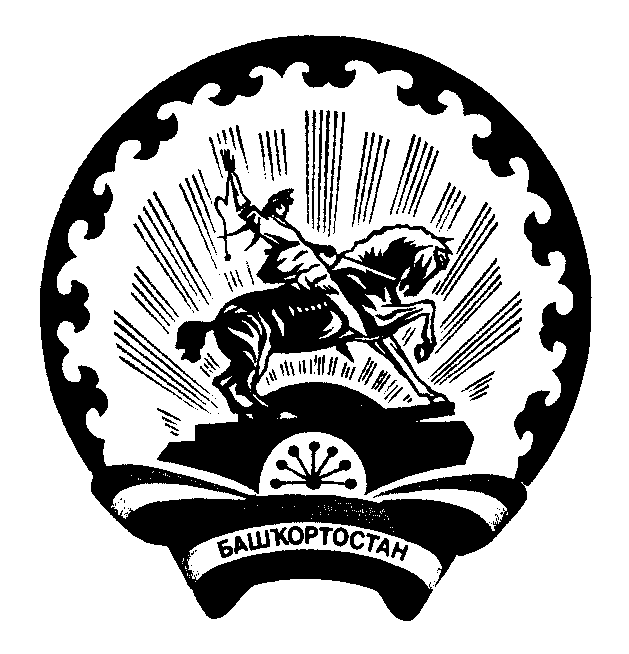 11 ноябрь 2021 йыл                               №67                                     11 ноября 2021 годО внесении изменений в Постановление Администрации сельскогопоселения Баимовский сельсовет муниципального района Абзелиловский район Республики Башкортостан от 29.09.2021 №63 «О присвоении, изменении адреса и аннулировании адреса зданиям и  земельным участкам, на территории сельского поселения Баимовский сельсовет муниципального района Абзелиловский район Республики Башкортостан» Руководствуясь Федеральным законом от 06.10.2003 №131-ФЗ "Об общих принципах организации местного самоуправления в Российской Федерации", Федеральным законом от 28.12.2013 №443-ФЗ "О федеральной информационной адресной системе и о внесении изменений в Федеральный закон "Об общих принципах организации местного самоуправления в Российской Федерации", Постановлением Правительства РФ от 22.05.2015 №492 "О составе сведений об адресах, размещаемых в государственном адресном реестре, порядке межведомственного информационного взаимодействия при ведении государственного адресного реестра, о внесении изменений и признании утратившими силу некоторых актов Правительства Российской Федерации",ПОСТАНОВЛЯЮ:Внести следующие изменения в Постановление Администрации сельского поселения Баимовский сельсовет муниципального района Абзелиловский район Республики Башкортостан от 29.09.2021 №63 «О присвоении, изменении адреса и аннулировании адреса зданиям и  земельным участкам, на территории сельского поселения Баимовский сельсовет муниципального района Абзелиловский район Республики Башкортостан»:Пункт 1  изложить в следующей редакции:Настоящее постановление вступает в силу со дня его подписания.Контроль за исполнением настоящего Постановления оставляю за собой.Глава администрации сельского поселения
Баимовский сельсовет муниципального района
Абзелиловский район Республики Башкортостан: __________ Фатхуллин  Д.З.1.Присвоить земельным участкам, образованным путём раздела земельного участка с кадастровым номером 02:01:040801:24 следующие адреса:    :24:ЗУ1-РБ, 453611, Республика Башкортостан, Абзелиловский район, д. Яйкарово, ул. Молодёжная, дом 8. Площадь в результате раздела составит – 2257 кв.м.    :24:ЗУ2-РБ, 453611, Республика Башкортостан, Абзелиловский район, д. Яйкарово, ул. Молодёжная, дом 8/1. Площадь в результате раздела составит – 2000 кв.м.